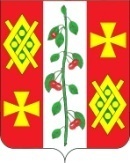 АДМИНИСТРАЦИЯ КРАСНОСЕЛЬСКОГОСЕЛЬСКОГО ПОСЕЛЕНИЯ ДИНСКОГО РАЙОНАПОСТАНОВЛЕНИЕот  25.05.2023										№ 117село КрасносельскоеО внесении изменений в постановление Администрации Красносельского сельского поселения  Динского района от 04.06.2019 № 54 «О размещении нестационарных торговых объектов на территории Красносельского сельского поселения Динского района»В соответствии с Федеральным законом от 6 октября 2003 года  № 131-ФЗ «Об общих принципах организации местного самоуправления в Российской Федерации», Федеральным законом от 28 декабря 2009 года № 381-ФЗ «Об основах государственного регулирования торговой деятельности  в  Российской Федерации», Законом Краснодарского края от 31 мая 2005 года № 879-КЗ «О государственной политике Краснодарского края в сфере торговой деятельности», во исполнение пункта 3.4.1 протокола заседания комиссии по противодействию незаконному обороту промышленной продукции в Краснодарском крае от 28.03.2023 № 21, руководствуясь Уставом Красносельского сельского поселения Динского района, п о с т а н о в л я ю:1. Внести в постановление администрации Красносельского сельского поселения Динского района от 04.06.2019 № 54 «О размещении нестационарных торговых объектов на территории Красносельского сельского поселения Динского района» следующие изменения:1.1. Приложение № 5 к Положению о размещении нестационарных торговых объектов на территории Красносельского сельского поселения Динского района  изложить в новой редакции, согласно приложению № 1 к настоящему постановлению;1.2.  Приложение № 4 изложить в новой редакции, согласно приложению № 2 к настоящему постановлению;2. Общему отделу администрации Красносельского сельского поселения Динского района обнародовать настоящее постановление и разместить на официальном сайте Красносельского сельского поселения Динского района www.krasnoselskoe.ru 3.Контроль за выполнением настоящего постановления оставляю за собой.4. Постановление вступает в силу после  его обнародования.Глава Красносельскогосельского поселения	         М.В. КнышТиповая форма
договора о предоставлении права на размещение нестационарного торгового объекта без проведения конкурса  на территории Красносельского сельского поселения Динского районаДоговор № ____ о предоставлении права на размещение  нестационарного торгового объекта без проведения конкурсана территории Красносельского сельского поселения Динского районас. Красносельское			 			«__» _______ 20__ годаАдминистрация Красносельского сельского поселения Динского района, именуемая в дальнейшем «Администрация», в лице главы Красносельского сельского поселения Динского района __________________, действующего на основании Устава, с одной стороны, и ____________________________                                       (наименование организации, Ф.И.О. индивидуального предпринимателя) в лице ____________________________________________________________                                 (должность, Ф.И.О.) действующего на основании _______________________________, именуемый в дальнейшем - «Участник», с другой стороны, а вместе именуемые «Стороны», на основании заявки на размещение НТО без проведения конкурса на территории Красносельского сельского поселения от _______ № ___заключили настоящий договор (далее - Договор) о нижеследующем:1. Предмет Договора:1.1. Администрация предоставляет Участнику право на размещение нестационарного торгового объекта, характеристики которого указаны в пункте 1.2 настоящего Договора (далее - Объект), в соответствии с эскизом (дизайн-проектом) (приложение к настоящему Договору), а Участник обязуется разместить Объект в соответствии с действующим законодательством, и внести оплату за его размещение в порядке и сроки, установленные настоящим Договором.1.2. Объект имеет следующие характеристики:место размещения: _____________________________________________,площадь земельного участка, Объекта _____________________________,период функционирования Объекта _______________________________,специализация Объекта _________________________________________,тип Объекта ___________________________________________________1.3. Срок действия настоящего Договора - с «___»________ 20___ года по с «___»____________ 20___ года. 2. Права и обязанности сторон 2.1. Администрация имеет право:2.1.1. В одностороннем порядке отказаться от исполнения настоящего Договора в следующих случаях:2.1.1.1. в случае нарушения сроков внесения платы за размещение Объекта, установленных настоящим Договором;2.1.1.2. в случае размещения Участником Объекта, не соответствующего характеристикам, указанным в пункте 1.2 настоящего Договора;2.1.1.3. в случае не размещения Объекта в срок до «___»______ 20__года;2.1.1.4. в случае нарушения требований Правил благоустройства на территории Красносельского сельского поселения Динского района, утвержденных решением Совета Красносельского сельского поселения Динского района от 26.07.2019 № 24 (далее - Правила благоустройства), при размещении и использовании Объекта и/или части земельного участка, занятого Объектом и/или необходимой для его размещения и/или использования;2.1.1.5. в случае однократного неисполнения Участником обязанностей, предусмотренных пунктами 2.4.11, 2.4.12 настоящего Договора;2.1.1.6. в случае двукратного неисполнения Участником обязанностей, предусмотренных пунктами 2.4.7, 2.4.13, 2.4.14, 2.4.15, 2.4.16 настоящего Договора.2.1.1.7. в случае неоднократного поступления в администрацию Динского сельского поселения информации о нарушении санитарных норм и правил от уполномоченных органов в области обеспечения санитарно-эпидемиологического благополучия населения.2.1.2. На беспрепятственный доступ на территорию земельного участка и Объекта с целью его осмотра на предмет соблюдения условий настоящего Договора и/или требованиям законодательства Российской Федерации.2.1.3. В случае неисполнения или ненадлежащего исполнения Участником обязанностей, предусмотренных настоящим Договором, направлять Участнику письменное предупреждение (предписание) о необходимости устранения выявленных нарушений условий настоящего Договора, с указанием срока их устранения.2.1.4. Осуществлять иные права в соответствии с настоящим Договором и законодательством Российской Федерации.2.2. Администрация обязана:2.2.1. Не вмешиваться в хозяйственную деятельность Участника, если она не противоречит условиям настоящего Договора и законодательству Российской Федерации.2.2.2. Выполнять иные обязательства, предусмотренные настоящим Договором.2.3. Участник имеет право:2.3.1. С соблюдением требований законодательства Российской Федерации и условий настоящего Договора пользоваться частью земельного участка, занятого Объектом и/или необходимой для его размещения и/или использования при наличии обоснованного заключения Администрации о необходимости использования такой части земельного участка.2.3.2. Осуществлять иные права в соответствии с настоящим Договором и законодательством Российской Федерации.2.4. Участник обязан:2.4.1. Разместить на земельном участке Объект в соответствии с характеристиками, установленными пунктом 1.2 настоящего Договора и эскизом (дизайн-проектом) (приложение к настоящему Договору), в срок до _______.2.4.2. При размещении Объекта и его использования соблюдать условия настоящего Договора и требования действующего законодательства Российской Федерации, в том числе требования Правил благоустройства.2.4.3. При пользовании части земельного участка, занятого Объектом и/или необходимой для его размещения и/или использования, соблюдать условия настоящего Договора и требования законодательства Российской Федерации, в том числе требования Правил благоустройства.2.4.4. В сроки, установленные настоящим Договором, внести плату за размещение Объекта (без дополнительного выставления Администрацией счетов на оплату).2.4.5. В течение пяти дней предоставить в администрацию копии платежных документов, подтверждающих внесение платы за размещение Объекта.2.4.6. В случае неисполнения или ненадлежащего исполнения своих обязательств по настоящему Договору уплатить Администрации неустойку в порядке, размере и сроки, установленные настоящим Договором.2.4.7. Не чинить Администрации препятствия в осуществлении ею своих прав в соответствии с настоящим Договором и законодательством Российской Федерации.2.4.8. Выполнять согласно требованиям соответствующих служб условия эксплуатации подземных и надземных коммуникаций, беспрепятственно допускать на используемую часть земельного участка соответствующие службы для производства работ, связанных с их ремонтом, обслуживанием и эксплуатацией.2.4.9. Не нарушать прав и законных интересов землепользователей смежных земельных участков, и иных лиц, в том числе лиц использующих данный земельный участок.2.4.10. В случаях изменения наименования, юридического адреса, контактных телефонов, а также изменения банковских и иных реквизитов, письменно уведомить об этом Администрацию в течение двухнедельного срока.2.4.11. Не допускать изменение характеристик Объекта, установленных пунктом 1.2 настоящего Договора.2.4.12. Не производить уступку прав по настоящему Договору либо передачу прав на Объект третьему лицу.2.4.13. Обеспечить выполнение установленных законодательством Российской Федерации торговых, санитарных и противопожарных норм и правил организации работы для данного Объекта.2.4.14. Заключить договор на  вывоз твердых коммунальных отходов.2.4.15. Содержать в надлежащем  состоянии  территорию, прилегающую к Объекту.2.4.16. Обеспечить постоянное наличие на Объекте и предъявление по требованию контролирующих и надзорных органов следующих документов:настоящего Договора;информации для потребителей в соответствии с требованиями законодательства Российской Федерации о защите прав потребителей;документов, подтверждающих источник поступления, качество и безопасность реализуемой продукции;иных документов, размещение и (или) предоставление которых обязательно в силу законодательства Российской Федерации.2.4.17. В случае прекращения или расторжения настоящего Договора в течение 7 (семи) календарных дней с момента прекращения или расторжения произвести демонтаж и вывоз Объекта, а также привести часть земельного участка, которая была занята Объектом и/или являлась необходимой для его размещения и/или использования, в первоначальное состояние с вывозом отходов и проведением работ по благоустройству соответствующей территории.2.4.18. Выполнять иные обязательства, предусмотренные настоящим Договором.3. Плата за размещение  3.1. Размер платы за размещение Объекта составляет ______________ рублей за период ___________________________________________________                         (месяц/год/весь срок договора)3.2. Участник ежемесячно в период функционирования НТО в срок до 5 числа месяца, следующего за отчетным,  осуществляет внесение платы за размещение Объекта в бюджет Красносельского сельского поселения Динского района путем перечисления безналичных денежных средств в сумме ____________________ по следующим реквизитам: Администрация муниципального образования Красносельское сельское поселение в составе муниципального образования Динской районГлава Красносельского сельского поселения – Кныш Михаил Васильевич действующий на основании Устава.ИНН 2330031917КПП 233001001ОГРН 1052316931094353223, Краснодарский край, Динской район, с. Красносельское, ул. Ленина 1 – ВКазначейский счет 03231643036144101800Номер единого Казначейского счета 40102810945370000010Управление Федерального казначейства по Краснодарскому краюЮЖНОЕ ГУ БАНКА РОССИИ//УФК по Краснодарскому краю г. КраснодарБИК 010349101krasnoselskoesel@rambler.ruКраткоеАдминистрация Красносельского сельского поселения Динского районател. бухгалтера 8(86162) 33-9-85.  3.3. Внесенная Участником плата за размещение Объекта не подлежит возврату в случае не размещения Участником Объекта, в случае одностороннего отказа Администрации от исполнения настоящего Договора либо его расторжения в установленном порядке.3.4. Размер платы за размещение Объекта  в дальнейшем может изменяться Администрацией в  одностороннем порядке при инфляции Российского рубля, но не более чем на 5 %. В этом случае, Администрация не менее чем за 30 дней уведомляет Участника об изменении размера  платы за размещение Объекта. В случае, если Участник не согласен с размером предложенной  платы, Администрация имеет право в одностороннем порядке расторгнуть договор.  4. Ответственность сторон 4.1. В случае нарушения сроков внесения платы за размещение Объекта, установленных настоящим Договором, Участник уплачивает Администрации неустойку из расчета 0,1% от размера платы за размещение Объекта, установленной настоящим Договором, за каждый календарный день просрочки внесения платы.4.2. В случае нарушения сроков демонтажа и вывоза Объекта, а также приведения части земельного участка, которая была занята Объектом и/или являлась необходимой для его размещения и/или использования, в первоначальное состояние с вывозом отходов и благоустройством соответствующей территории, установленных настоящим Договором, Участник уплачивает Администрации неустойку из расчета одна трехсотая действующей на дату уплаты неустойки ключевой ставки Центрального банка РФ от цены договора за каждый календарный день просрочки исполнения указанных обязательств.4.3. В случае неисполнения требований Правил благоустройства, при размещении и использовании Объекта и/или части земельного участка, занятого Объектом и/или необходимой для его размещения и/или использования, Участник уплачивает Администрации неустойку из расчета одна трехсотая действующей на дату уплаты неустойки ключевой ставки Центрального банка РФ от цены договора за каждый факт нарушения, подтвержденный соответствующим постановлением о привлечении Участника к административной ответственности.4.4. Привлечение Участника уполномоченными органами и должностными лицами к административной и иной ответственности в связи с нарушениями Участником законодательства Российской Федерации не освобождает Участника от обязанности исполнения своих обязательств по настоящему Договору, в том числе обязательств по уплате Администрации неустойки в порядке, размере и сроки, установленные настоящим Договором.4.5. Стороны освобождаются от ответственности за неисполнение обязательств по настоящему Договору, если такое неисполнение явилось следствием действия непреодолимой силы: наводнения, землетрясения, оползня и других стихийных бедствий, а также войн. В случае действия вышеуказанных обстоятельств свыше двух месяцев, стороны вправе расторгнуть настоящий Договор. Бремя доказывания наступления                            форс-мажорных обстоятельств ложится на сторону, которая требует освобождения  от ответственности вследствие их наступления.5. Изменение, расторжение и прекращение Договора 5.1. Любые изменения и дополнения к настоящему Договору оформляются дополнительным соглашением, которое подписывается обеими сторонами.5.2. Настоящий Договор подлежит прекращению по истечении срока действия, установленного пунктом 1.3 настоящего Договора, а также в случае его расторжения. При этом, прекращение настоящего Договора не является основанием для неисполнения обязательств сторон, возникших из настоящего Договора во время его действия или в связи с его прекращением (расторжением).5.3. Настоящий Договор может быть расторгнут по соглашению сторон, по требованию одной из сторон по решению суда или в связи с односторонним отказом Администрации от исполнения настоящего Договора по основаниям, установленным пунктами 2.1.1 и 3.4. настоящего Договора.5.4. Настоящий Договор подлежит расторжению в случае нарушений законодательства об обороте алкогольной и спиртосодержащей продукции, допущенных Участником. Участник лишается права заключения аналогичного договора в течении трех лет с момента расторжения настоящего Договора.5.4.1 Настоящий Договор подлежит расторжению в случае выявления фактов реализации контрафактной (фальсифицированной) табачной продукции, допущенных Участником. Участник лишается права заключения аналогичного договора в течении трех лет с момента расторжения настоящего Договора.5.5. Соглашение о расторжении настоящего Договора подписывается обеими сторонами. В этом случае, настоящий Договор считается прекращенным в срок, установленный соответствующим соглашением о расторжении.5.6. Администрация и Участник вправе требовать расторжения настоящего Договора в судебном порядке по основаниям, установленным законодательством Российской Федерации. В этом случае, настоящий Договор считается прекращенным с момента вступления в законную силу соответствующего решения суда.5.7. Настоящий Договор считается расторгнутым в случае одностороннего отказа Администрации от исполнения настоящего Договора по основаниям, установленным пунктами 2.1.1 и 3.4. настоящего Договора.Решение Администрации об одностороннем отказе от исполнения настоящего Договора в течение одного рабочего дня, следующего за датой принятия этого решения, размещается на официальном Интернет-портале Красносельского сельского поселения Динского района www.krasnoselskoe.ru. и направляется Участнику по почте заказным письмом с уведомлением о вручении по адресу Участника, указанному в настоящем Договоре, а также телеграммой, либо посредством факсимильной связи, либо по адресу электронной почты, либо с использованием иных средств связи и доставки, обеспечивающих фиксирование данного уведомления и получение Администрацией подтверждения о его вручении Участнику.Выполнение Администрацией требований настоящего пункта считается надлежащим уведомлением Участника об одностороннем отказе от исполнения настоящего Договора. Датой такого надлежащего уведомления признается дата получения Администрацией подтверждения о вручении Участнику данного уведомления или дата получения Администрацией информации об отсутствии Участника по его адресу, указанному в настоящем Договоре. При невозможности получения подтверждения или информации датой такого надлежащего уведомления признается дата по истечении тридцати дней с даты размещения на официальном Интернет-Портале Красносельского сельского поселения Динского района решения Администрации об одностороннем отказе от исполнения настоящего Договора.Решение Администрации об одностороннем отказе от исполнения настоящего Договора вступает в силу, и настоящий Договор считается расторгнутым, через десять дней с даты надлежащего уведомления Администрацией Участника об одностороннем отказе от исполнения настоящего Договора.6. Прочие условия 6.1. Все споры и разногласия, возникающие между Сторонами по настоящему Договору или в связи с ним, разрешаются путем направления соответствующих претензий.Претензии оформляются в письменном виде и подписываются полномочными представителями Сторон. В претензии указываются: требования об уплате штрафных санкций, иные требования; обстоятельства, на которых основываются требования, и доказательства, подтверждающие их, со ссылкой на нормы законодательства Российской Федерации, иные сведения, необходимые для урегулирования спора.Ответ на претензию оформляется в письменном виде. В ответе на претензию указываются: при полном или частичном удовлетворении претензии - признанная сумма, срок и (или) способ удовлетворения претензии; при полном или частичном отказе в удовлетворении претензии - мотивы отказа со ссылкой на нормы действующего законодательства Российской Федерации.Все возможные претензии по настоящему Договору должны быть рассмотрены Сторонами, и ответы по ним должны быть направлены в течение 10 (десяти) календарных дней с момента получения такой претензии.6.2. В случае невозможности разрешения разногласий между Сторонами в порядке, установленном пунктом 6.1 настоящего Договора, они подлежат рассмотрению в Арбитражном суде Краснодарского края.6.3. Взаимоотношения сторон, не урегулированные настоящим Договором, регламентируются законодательством Российской Федерации.6.4. Стороны подтверждают и гарантируют, что на день заключения настоящего Договора отсутствуют обстоятельства какого-либо рода, которые могут послужить основанием для его расторжения. Каждая из сторон подтверждает, что они получили все необходимые разрешения для вступления в силу настоящего Договора, и что лица, подписавшие его, уполномочены на это.6.5. Неотъемлемой частью настоящего Договора являются:Эскиз (дизайн-проект) Объекта.7. Юридические адреса, реквизиты и подписи сторон Типовая форма
договора о предоставлении права на размещение нестационарного торгового объекта без проведения конкурса  на территории Красносельского сельского поселения Динского районаДоговор № ____ о предоставлении права на размещение  нестационарного торгового объекта без проведения конкурсана территории Красносельского сельского поселения Динского районас. Красносельское			 			«__» _______ 20__ годаАдминистрация Красносельского сельского поселения Динского района, именуемая в дальнейшем «Администрация», в лице главы Красносельского сельского поселения Динского района __________________, действующего на основании Устава, с одной стороны, и ____________________________                                       (наименование организации, Ф.И.О. индивидуального предпринимателя) в лице ____________________________________________________________                                 (должность, Ф.И.О.) действующего на основании _______________________________, именуемый в дальнейшем - «Участник», с другой стороны, а вместе именуемые «Стороны», на основании заявки на размещение НТО без проведения конкурса на территории Красносельского сельского поселения от _______ № ___заключили настоящий договор (далее - Договор) о нижеследующем:1. Предмет Договора:1.1. Администрация предоставляет Участнику право на размещение нестационарного торгового объекта, характеристики которого указаны в пункте 1.2 настоящего Договора (далее - Объект), в соответствии с эскизом (дизайн-проектом) (приложение к настоящему Договору), а Участник обязуется разместить Объект в соответствии с действующим законодательством, и внести оплату за его размещение в порядке и сроки, установленные настоящим Договором.1.2. Объект имеет следующие характеристики:место размещения: _____________________________________________,площадь земельного участка, Объекта _____________________________,период функционирования Объекта _______________________________,специализация Объекта _________________________________________,тип Объекта ___________________________________________________1.3. Срок действия настоящего Договора - с «___»________ 20___ года по с «___»____________ 20___ года. 2. Права и обязанности сторон 2.1. Администрация имеет право:2.1.1. В одностороннем порядке отказаться от исполнения настоящего Договора в следующих случаях:2.1.1.1. в случае нарушения сроков внесения платы за размещение Объекта, установленных настоящим Договором;2.1.1.2. в случае размещения Участником Объекта, не соответствующего характеристикам, указанным в пункте 1.2 настоящего Договора;2.1.1.3. в случае не размещения Объекта в срок до «___»______ 20__года;2.1.1.4. в случае нарушения требований Правил благоустройства   Красносельского сельского поселения Динского района, утвержденных решением Совета Красносельского сельского поселения Динского района от 26.07.2019 № 24 при размещении и использовании Объекта и/или части земельного участка, занятого Объектом и/или необходимой для его размещения и/или использования;2.1.1.5. в случае однократного неисполнения Участником обязанностей, предусмотренных пунктами 2.4.11, 2.4.12 настоящего Договора;2.1.1.6. в случае двукратного неисполнения Участником обязанностей, предусмотренных пунктами 2.4.7, 2.4.13, 2.4.14, 2.4.15, 2.4.16 настоящего Договора.2.1.1.7. в случае неоднократного поступления в администрацию Динского сельского поселения информации о нарушении санитарных норм и правил от уполномоченных органов в области обеспечения санитарно-эпидемиологического благополучия населения.2.1.2. На беспрепятственный доступ на территорию земельного участка и Объекта с целью его осмотра на предмет соблюдения условий настоящего Договора и/или требованиям законодательства Российской Федерации.2.1.3. В случае неисполнения или ненадлежащего исполнения Участником обязанностей, предусмотренных настоящим Договором, направлять Участнику письменное предупреждение (предписание) о необходимости устранения выявленных нарушений условий настоящего Договора, с указанием срока их устранения.2.1.4. Осуществлять иные права в соответствии с настоящим Договором и законодательством Российской Федерации.2.2. Администрация обязана:2.2.1. Не вмешиваться в хозяйственную деятельность Участника, если она не противоречит условиям настоящего Договора и законодательству Российской Федерации.2.2.2. Выполнять иные обязательства, предусмотренные настоящим Договором.2.3. Участник имеет право:2.3.1. С соблюдением требований  законодательства Российской Федерации и условий настоящего Договора пользоваться частью земельного участка, занятого Объектом и/или необходимой для его размещения и/или использования при наличии обоснованного заключения Администрации о необходимости использования такой части земельного участка.2.3.2. Осуществлять иные права в соответствии с настоящим Договором и законодательством Российской Федерации.2.4. Участник обязан:2.4.1. Разместить на земельном участке Объект в соответствии с характеристиками, установленными пунктом 1.2 настоящего Договора и эскизом (дизайн-проектом) (приложение к настоящему Договору), в срок до _______.2.4.2. При размещении Объекта и его использования соблюдать условия настоящего Договора и требования действующего законодательства Российской Федерации, в том числе требования Правил благоустройства   территории Красносельского сельского поселения Динского района, утвержденных решением Совета Красносельского сельского поселения Динского района от 26.07.2019 № 24.2.4.3. При пользовании части земельного участка, занятого Объектом и/или необходимой для его размещения и/или использования, соблюдать условия настоящего Договора и требования законодательства Российской Федерации, в том числе требования Правил по благоустройству территории Красносельского сельского поселения Динского района, утвержденных решением Совета Красносельского сельского поселения Динского района от 26.07.2019  № 24.2.4.4. В сроки, установленные настоящим Договором, внести плату за размещение Объекта (без дополнительного выставления Администрацией счетов на оплату).2.4.5. В течение пяти дней предоставить в администрацию копии платежных документов, подтверждающих внесение платы за размещение Объекта.2.4.6. В случае неисполнения или ненадлежащего исполнения своих обязательств по настоящему Договору уплатить Администрации неустойку в порядке, размере и сроки, установленные настоящим Договором.2.4.7. Не чинить Администрации препятствия в осуществлении ею своих прав в соответствии с настоящим Договором и законодательством Российской Федерации.2.4.8. Выполнять согласно требованиям соответствующих служб условия эксплуатации подземных и надземных коммуникаций, беспрепятственно допускать на используемую часть земельного участка соответствующие службы для производства работ, связанных с их ремонтом, обслуживанием и эксплуатацией.2.4.9. Не нарушать прав и законных интересов землепользователей смежных земельных участков, и иных лиц, в том числе лиц использующих данный земельный участок.2.4.10. В случаях изменения наименования, юридического адреса, контактных телефонов, а также изменения банковских и иных реквизитов, письменно уведомить об этом Администрацию в течение двухнедельного срока.2.4.11. Не допускать изменение характеристик Объекта, установленных пунктом 1.2 настоящего Договора.2.4.12. Не производить уступку прав по настоящему Договору либо передачу прав на Объект третьему лицу.2.4.13. Обеспечить выполнение установленных законодательством Российской Федерации торговых, санитарных и противопожарных норм и правил организации работы для данного Объекта.2.4.14. Заключить договор на  вывоз твердых коммунальных отходов.2.4.15. Содержать в надлежащем  состоянии  территорию, прилегающую к Объекту.2.4.16. Обеспечить постоянное наличие на Объекте и предъявление по требованию контролирующих и надзорных органов следующих документов:настоящего Договора;информации для потребителей в соответствии с требованиями законодательства Российской Федерации о защите прав потребителей;документов, подтверждающих источник поступления, качество и безопасность реализуемой продукции;иных документов, размещение и (или) предоставление которых обязательно в силу законодательства Российской Федерации.2.4.17. В случае прекращения или расторжения настоящего Договора в течение 7 (семи) календарных дней с момента прекращения или расторжения произвести демонтаж и вывоз Объекта, а также привести часть земельного участка, которая была занята Объектом и/или являлась необходимой для его размещения и/или использования, в первоначальное состояние с вывозом отходов и проведением работ по благоустройству соответствующей территории.2.4.18. Выполнять иные обязательства, предусмотренные настоящим Договором.3. Плата за размещение  3.1. Размер платы за размещение Объекта составляет ______________ рублей за период ___________________________________________________                         (месяц/год/весь срок договора)3.2. Участник ежемесячно в период функционирования НТО в срок до 5 числа месяца, следующего за отчетным,  осуществляет внесение платы за размещение Объекта в бюджет Красносельского сельского поселения Динского района путем перечисления безналичных денежных средств в сумме ____________________ по следующим реквизитам: Администрация муниципального образования Красносельское сельское поселение в составе муниципального образования Динской районГлава Красносельского сельского поселения – Кныш Михаил Васильевич действующий на основании Устава.ИНН 2330031917КПП 233001001ОГРН 1052316931094353223, Краснодарский край, Динской район, с. Красносельское, ул. Ленина 1 – ВКазначейский счет 03231643036144101800Номер единого Казначейского счета 40102810945370000010Управление Федерального казначейства по Краснодарскому краюЮЖНОЕ ГУ БАНКА РОССИИ//УФК по Краснодарскому краю г. КраснодарБИК 010349101krasnoselskoesel@rambler.ruКраткоеАдминистрация Красносельского сельского поселения Динского районател. бухгалтера 8(86162) 33-9-85  3.3. Внесенная Участником плата за размещение Объекта не подлежит возврату в случае не размещения Участником Объекта, в случае одностороннего отказа Администрации от исполнения настоящего Договора либо его расторжения в установленном порядке.3.4. Размер платы за размещение Объекта в дальнейшем может изменяться Администрацией в одностороннем порядке при инфляции Российского рубля, но не более чем на 5 %. В этом случае, Администрация не менее чем за 30 дней уведомляет Участника об изменении размера  платы за размещение Объекта. В случае, ели Участник не согласен с размером предложенной  платы, Администрация имеет право в одностороннем порядке расторгнуть договор.  4. Ответственность сторон 4.1. В случае нарушения сроков внесения платы за размещение Объекта, установленных настоящим Договором, Участник уплачивает Администрации неустойку из расчета 0,1% от размера платы за размещение Объекта, установленной настоящим Договором, за каждый календарный день просрочки внесения платы.4.2. В случае нарушения сроков демонтажа и вывоза Объекта, а также приведения части земельного участка, которая была занята Объектом и/или являлась необходимой для его размещения и/или использования, в первоначальное состояние с вывозом отходов и благоустройством соответствующей территории, установленных настоящим Договором, Участник уплачивает Администрации неустойку из расчета одна трехсотая действующей на дату уплаты неустойки ключевой ставки Центрального банка РФ от цены договора за каждый календарный день просрочки исполнения указанных обязательств.4.3. В случае неисполнения требований Правил благоустройства   территории Красносельского сельского поселения Динского района,  утвержденные решением Совета Красносельского сельского поселения Динского района от 26.07.2019 № 24 при размещении и использовании Объекта и/или части земельного участка, занятого Объектом и/или необходимой для его размещения и/или использования, Участник уплачивает Администрации неустойку из расчета одна трехсотая действующей на дату уплаты неустойки ключевой ставки Центрального банка РФ от цены договора за каждый факт нарушения, подтвержденный соответствующим постановлением о привлечении Участника к административной ответственности.4.4. Привлечение Участника уполномоченными органами и должностными лицами к административной и иной ответственности в связи с нарушениями Участником законодательства Российской Федерации не освобождает Участника от обязанности исполнения своих обязательств по настоящему Договору, в том числе обязательств по уплате Администрации неустойки в порядке, размере и сроки, установленные настоящим Договором.4.5. Стороны освобождаются от ответственности за неисполнение обязательств по настоящему Договору, если такое неисполнение явилось следствием действия непреодолимой силы: наводнения, землетрясения, оползня и других стихийных бедствий, а также войн. В случае действия вышеуказанных обстоятельств свыше двух месяцев, стороны вправе расторгнуть настоящий Договор. Бремя доказывания наступления                            форс-мажорных обстоятельств ложится на сторону, которая требует освобождения  от ответственности вследствие их наступления.5. Изменение, расторжение и прекращение Договора 5.1. Любые изменения и дополнения к настоящему Договору оформляются дополнительным соглашением, которое подписывается обеими сторонами.5.2. Настоящий Договор подлежит прекращению по истечении срока действия, установленного пунктом 1.3 настоящего Договора, а также в случае его расторжения. При этом, прекращение настоящего Договора не является основанием для неисполнения обязательств сторон, возникших из настоящего Договора во время его действия или в связи с его прекращением (расторжением).5.3. Настоящий Договор может быть расторгнут по соглашению сторон, по требованию одной из сторон по решению суда или в связи с односторонним отказом Администрации от исполнения настоящего Договора по основаниям, установленным пунктами 2.1.1 и 3.4. настоящего Договора.5.4. Настоящий Договор подлежит расторжению в случае впервые выявленных нарушений законодательства об обороте алкогольной и спиртосодержащей продукции, допущенных Участником. Участник лишается права заключения  аналогичного договора в течении трех лет с момента расторжения настоящего Договора.5.4.1 Настоящий Договор подлежит расторжению в случае выявления фактов реализации контрафактной (фальсифицированной) табачной продукции, допущенных Участником. Участник лишается права заключения аналогичного договора в течении трех лет с момента расторжения настоящего Договора.5.5. Соглашение о расторжении настоящего Договора подписывается обеими сторонами. В этом случае, настоящий Договор считается прекращенным в срок, установленный соответствующим соглашением о расторжении.5.6. Администрация и Участник вправе требовать расторжения настоящего Договора в судебном порядке по основаниям, установленным  законодательством Российской Федерации. В этом случае, настоящий Договор считается прекращенным с момента вступления в законную силу соответствующего решения суда.5.7. Настоящий Договор считается расторгнутым в случае одностороннего отказа Администрации от исполнения настоящего Договора по основаниям, установленным пунктами 2.1.1 и 3.4. настоящего Договора.Решение Администрации об одностороннем отказе от исполнения настоящего Договора в течение одного рабочего дня, следующего за датой принятия этого решения, размещается на официальном Интернет-портале Красносельского сельского поселения Динского района  www.krasnoselskoe.ru и направляется Участнику по почте заказным письмом с уведомлением о вручении по адресу Участника, указанному в настоящем Договоре, а также телеграммой, либо посредством факсимильной связи, либо по адресу электронной почты, либо с использованием иных средств связи и доставки, обеспечивающих фиксирование данного уведомления и получение Администрацией подтверждения о его вручении Участнику.Выполнение Администрацией требований настоящего пункта считается надлежащим уведомлением Участника об одностороннем отказе от исполнения настоящего Договора. Датой такого надлежащего уведомления признается дата получения Администрацией подтверждения о вручении Участнику данного уведомления или дата получения Администрацией информации об отсутствии Участника по его адресу, указанному в настоящем Договоре. При невозможности получения подтверждения или информации датой такого надлежащего уведомления признается дата по истечении тридцати дней с даты размещения на официальном Интернет-Портале Красносельского сельского поселения Динского района решения Администрации об одностороннем отказе от исполнения настоящего Договора.Решение Администрации об одностороннем отказе от исполнения настоящего Договора вступает в силу, и настоящий Договор считается расторгнутым, через десять дней с даты надлежащего уведомления Администрацией Участника об одностороннем отказе от исполнения настоящего Договора.6. Прочие условия 6.1. Все споры и разногласия, возникающие между Сторонами по настоящему Договору или в связи с ним, разрешаются путем направления соответствующих претензий.Претензии оформляются в письменном виде и подписываются полномочными представителями Сторон. В претензии указываются: требования об уплате штрафных санкций, иные требования; обстоятельства, на которых основываются требования, и доказательства, подтверждающие их, со ссылкой на нормы законодательства Российской Федерации, иные сведения, необходимые для урегулирования спора.Ответ на претензию оформляется в письменном виде. В ответе на претензию указываются: при полном или частичном удовлетворении претензии - признанная сумма, срок и (или) способ удовлетворения претензии; при полном или частичном отказе в удовлетворении претензии - мотивы отказа со ссылкой на нормы действующего законодательства Российской Федерации.Все возможные претензии по настоящему Договору должны быть рассмотрены Сторонами, и ответы по ним должны быть направлены в течение 10 (десяти) календарных дней с момента получения такой претензии.6.2. В случае невозможности разрешения разногласий между Сторонами в порядке, установленном пунктом 6.1 настоящего Договора, они подлежат рассмотрению в Арбитражном суде Краснодарского края.6.3. Взаимоотношения сторон, не урегулированные настоящим Договором, регламентируются законодательством Российской Федерации.6.4. Стороны подтверждают и гарантируют, что на день заключения настоящего Договора отсутствуют обстоятельства какого-либо рода, которые могут послужить основанием для его расторжения. Каждая из сторон подтверждает, что они получили все необходимые разрешения для вступления в силу настоящего Договора, и что лица, подписавшие его, уполномочены на это.6.5. Неотъемлемой частью настоящего Договора являются:Эскиз (дизайн-проект) Объекта.7. Юридические адреса, реквизиты и подписи сторон Глава Красносельского сельского поселения								Кныш М.В.Приложение № 1к постановлению администрацииКрасносельского сельского поселенияДинского районаот 04.06.2019 № 54  ПРИЛОЖЕНИЕ № 5к Положению о размещении нестационарных торговых объектов на территории Красносельского сельского поселения Динского районаАдминистрация Красносельскогосельского поселения Динского района:ИНН 2330031917КПП 233001001ОГРН 1052316931094353223, Краснодарский край, Динской район, с. Красносельское, ул. Ленина 1 – ВГлава Красносельскогосельского поселения  Кныш М.В._________________ _________                              М.П.Участник: _________________           М.П.Приложение № 2к постановлению администрацииКрасносельского сельского поселенияДинского районаот 04.06.2019 № 54  ПРИЛОЖЕНИЕ № 2УТВЕРЖДЕНОпостановлением администрацииКрасносельскогосельского поселенияДинского районаот 07.02.2023 № _21__Администрация Красносельскогосельского поселения Динского района:ИНН 2330031917КПП 233001001ОГРН 1052316931094353223, Краснодарский край, Динской район, с. Красносельское, ул. Ленина 1 – ВГлава Красносельскогосельского поселения  Кныш М.В._____________________________М.П.Участник: _________________           М.П.